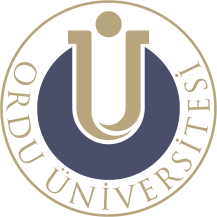 T.C.ORDU ÜNİVERSİTESİFEN BİLİMLERİ ENSTİTÜSÜOrdu Üniversitesi Lisansüstü Eğitim-Öğretim ve Sınav Yönetmeliği ile ilan da belirtilen koşullara uygun olarak başvurumu yapıyorum. Formda istenen bilgileri eksiksiz ve doğru olarak doldurduğumu beyan eder, aksinin ispatlanması durumunda kaydımın iptal edilmesi dahil her türlü yasal sorumluluğu kabul ederim.LİSANSÜSTÜ EĞİTİM BAŞVURU FORMUAdayın Adı SoyadıMüracaat Edilen Anabilim DalıMüracaat Edilen Program Tezli Yüksek Lisans                             Doktora Başvurduğu Ders Yılı ve Dönemi2021 - 2022 Güz    -   Bahar Aday BilgileriAday BilgileriAday BilgileriAday BilgileriT.C./Y.U. Kimlik NoD. Yeri ve Tarihi………………… - Baba AdıEv/İş TelefonuAnne AdıCep TelefonuCinsiyetiK        E E-posta Adresi                            @Askerlik DurumuTerhis  Tarihi:  -  Muaf    -  Tecilli-  kadar.Terhis  Tarihi:  -  Muaf    -  Tecilli-  kadar.Terhis  Tarihi:  -  Muaf    -  Tecilli-  kadar.Sabit AdresiÖğrenim Bilgileri (Son Mezun Olduğu)Öğrenim Bilgileri (Son Mezun Olduğu)Üniversite Fakülte / EnstitüBölüm / Anabilim DalıProgram                                                                               Lisans -   Yüksek LisansMezuniyet Not Ortalaması(100 lük Sistem)                                                -                                                Mezuniyet Not Ortalaması(4 lük Sistem)                                                    -                                                Başvuru BilgileriBaşvuru BilgileriBaşvuru BilgileriBaşvuru BilgileriBaşvuru BilgileriBaşvuru BilgileriBaşvuru BilgileriBaşvuru BilgileriTürkçe Sınavı Tarihive Puanı (Varsa)Sayısal: ………Sayısal: ………Eşit Ağırlık: ………Eşit Ağırlık: ………Sözel: ………Sözel: ………Yabancı Dil Sınav TarihiTürü ve Puanı (Varsa)YDS: İngilizceYÖKDİL AlmancaYÖKDİL AlmancaDiğer: FransızcaDiğer: Fransızca ………Başvuru Tarihiİmza:Ekler:3) Lisans / Yüksek Lisans Diploması (Tercümesi ile Birlikte)3) Lisans / Yüksek Lisans Diploması (Tercümesi ile Birlikte)1) Pasaport ve Kimlik Fotokopisi4) Lisans / Yüksek Lisans Transkripti (Tercümesi ile Birlikte)4) Lisans / Yüksek Lisans Transkripti (Tercümesi ile Birlikte)2) 3 Adet Vesikalık Fotoğraf 5) Varsa Türkçe ve Yabancı Dili Sınavı Başarı Belgeleri5) Varsa Türkçe ve Yabancı Dili Sınavı Başarı BelgeleriBu Kısım Enstitü Tarafından DoldurulacaktırBu Kısım Enstitü Tarafından DoldurulacaktırBu Kısım Enstitü Tarafından DoldurulacaktırBu Kısım Enstitü Tarafından DoldurulacaktırAdayın BaşvurusuUygun Uygun Değil Kontrol Eden: Uygun Değilse Nedeniİmza: